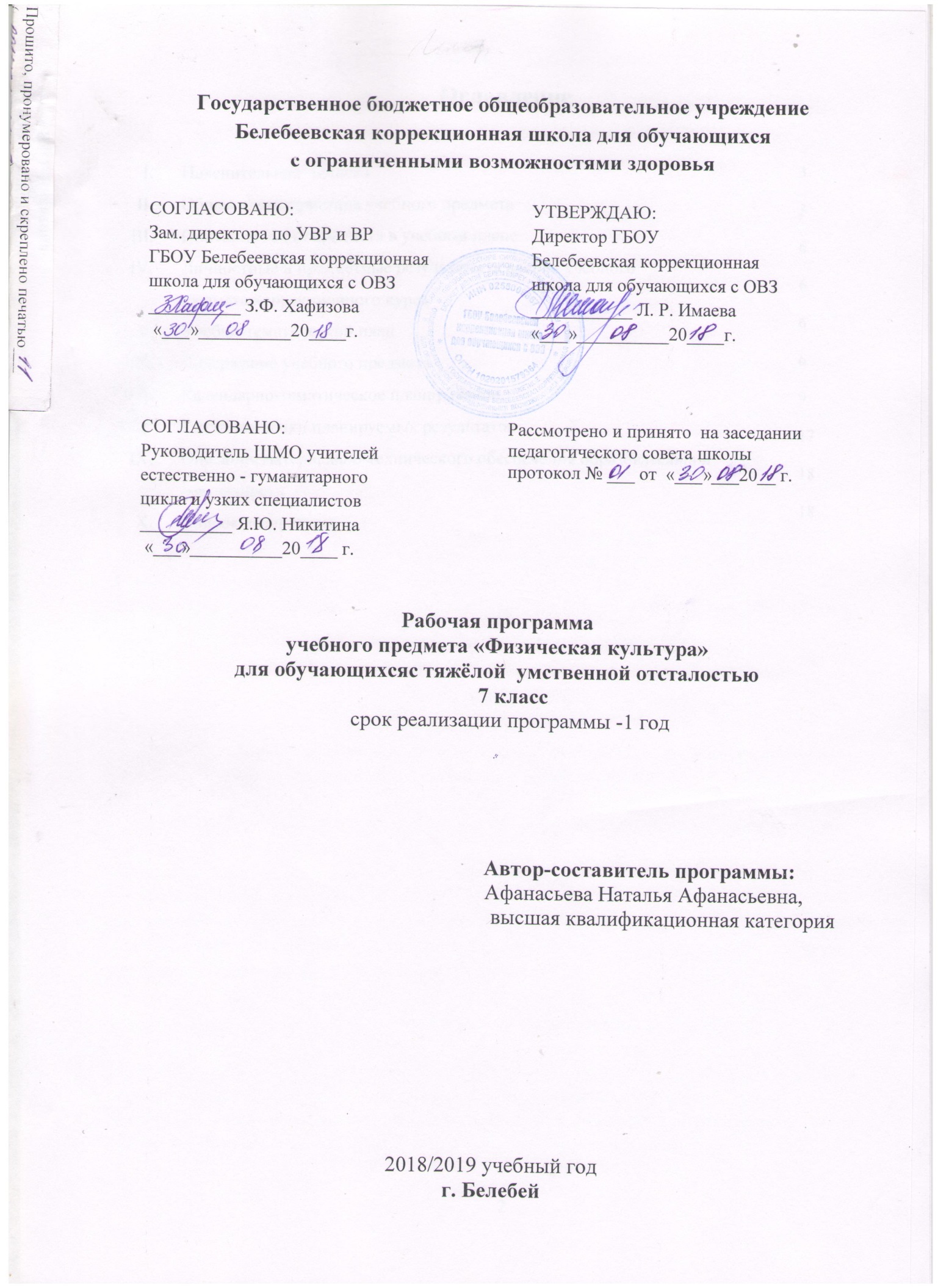 ОглавлениеПояснительная запискаРабочая программа для обучающихся  7 класса с тяжёлой степенью умственной отсталости. Учебная программа составлена на основе федерального компонента государственного стандарта общего образования умственно отсталых обучающихся Приказа от 10.04.2002г. № 29/2065 – «Об утверждении учебных планов специальных (коррекционных) образовательных учреждений для обучающихся воспитанников с отклонениями в развитии».Постановления РФ от 13.03.2001г. приказ № 196 «Об утверждении Типового положения образовательного учреждения». Постановления Правительства от 12.03.1997г. приказ № 288 «О специальном (коррекционном) образовательном учреждении».Учебная программа для обучающейся  7 класса со сложной структурой дефекта составлена на основе: Программы для 5 – 9 классов специальных (коррекционной) школ VIII вида Бгажноковой И.М. (для детей с нарушением интеллекта) книга 2, 1997 г.Программы Бгажноковой И.М. / программно - методические материалы для специальных (коррекционной) школ VIII вида (для детей с нарушением интеллекта) – М.: Гуманитар., изд. центр ВЛАДОС, 2007 г.Программы для обучающихся специальных (коррекционных) образовательных учреждений VIII вида для глубоко умственно отсталых детей. М.: Просвещение 1986 год.Шилин Ю. Н. Игра – Дартс - М.: ТОДОС 2010 г.Цели: укрепление здоровья, содействие гармоническому физическому развитию и всесторонней физической подготовленности;· развитие жизненно важных двигательных умений и навыков, формирование опыта двигательной деятельности; · овладение общеразвивающими и корригирующими физическими упражнениями, умениями их использовать в режиме учебного дня, активного отдыха и досуга; · воспитание познавательной активности и интереса к занятиям физическими упражнениями, культуры общения и взаимодействия в учебной и игровой деятельности. Задачи:оздоровительная – это профилактика заболеваний сердечно-сосудистой, дыхательной систем и опорно-двигательного аппарата; образовательная - освоение двигательных навыков и умений, необходимых для нормальной жизнедеятельности; формирование систем элементарных знаний о здоровом образе жизни;воспитательная - формирование физических и морально-волевых качеств личности;коррекционная - исправление недостатков физического и психического развития посредством коррекционных и специальных упражнений.Общая характеристика учебного предметаФизическая культура в коррекционной школе для обучающихся с ОВЗ является составной частью всей системы работы с ограниченными возможностями здоровья. Физическое воспитание рассматривается и реализуется комплексно и находится в тесной связи с умственным, нравственным, эстетическим, трудовым обучением. Особенностью физической культуры как учебного предмета является ее деятельностный характер. Задача формирования представлений о физической культуре не является самоцелью, а знания, которые приобретает школьник, выступают средством развития его физической деятельности, овладения физической культурой как частью общей культуры человека. Процесс обучения структурируется в зависимости от этапа, целей, ставящихся на каждом из этапов обучения, и может быть связан с освоением того или иного способа физической деятельности, овладением физическим упражнением, развитием физических качеств и т. п. Для полноты реализации программного содержания, помимо уроков физической культуры как ведущей формы организации обучения, используются физкультурно-оздоровительные занятия в режиме учебного дня и учебной недели, спортивно-массовые мероприятия и педагогически организованные формы занятий после уроков (спортивные соревнования, спортивные праздники, спортивные кружки, занятия лечебной физической культурой). При организации целостного образовательного процесса в начальной школе особое значение приобретают межпредметные связи: содержание физической культуры соотносится с содержанием таких учебных предметов, как окружающий мир, литературное чтение, математика и искусство. При этом, разрабатывая межпредметное содержание в структуре этих образовательных дисциплин, целесообразно ориентироваться на расширение и углубление знаний о физической культуре, закрепление общих учебных умений, навыков и способов деятельности, которые формируются в процессе освоения школьниками содержания учебного предмета «Физическая культура». Это, касается, прежде всего выполнения правил гигиены, здорового образа жизни, сохранения и укрепления здоровья. Система физического воспитания, объединяющая все формы занятий физическими упражнениями, должна способствовать социализации ученика в обществе, формированию духовных способностей ребенка. В связи с этим в основе обучения физическим упражнениям должны просматриваться следующие принципы: индивидуализация и дифференциация процесса обучения;коррекционная направленность обучения;оптимистическая перспектива;комплексность обучения на основе прогрессивных психолого-педагогических и психолого-физиологических теорий. Учителю физического воспитания необходимо разбираться в структурах дефекта аномального ребенка; знать причины, вызвавшие умственную отсталость; уровень развития двигательных возможностей; характер двигательных нарушений.Содержание программного материала уроков состоит из базовых основ физической культуры и большого количества подготовительных, подводящих и коррекционных упражнений.Общеучебные умения, навыки и способы деятельностиВ процессе овладения физической культурой происходит формирование общеучебных умений, навыков и овладение способами деятельности.Учителю физического воспитания необходимо разбираться в структурах дефекта аномального ребенка; знать причины вызвавшие умственную отсталость; уровень развития двигательных возможностей; характер двигательных нарушений.Содержание программного материала уроков состоит из базовых основ физической культуры и большого количества подготовительных, подводящих и коррекционных упражнений.  Программа по физической культуре для обучающегося структурно состоит из следующих разделов: гимнастика, легкая атлетика, лыжная подготовка, подвижные игры. В раздел «Гимнастика» включены физические упражнения, которые позволяют корригировать различные звенья опорно-двигательного аппарата, мышечные группы.      На занятиях учащиеся должны овладеть доступными им простейшими видами построений. Построения и перестроения трудны для данной категории детей из-за нарушений ориентировки в пространстве. Несмотря на трудность усвоения пространственно-двигательных упражнений, они должны быть обязательным элементом каждого урока. Упражнения общеразвивающего и корригирующего характера дают возможность воздействовать не только на весь организм ребенка, но и на ослабленные группы мышц. Наряду с упражнениями в исходных положениях сидя — стоя даются упражнения в исходных положениях лежа для разгрузки позвоночника и более избирательного воздействия на мышцы туловища. В связи с затруднениями в пространственно-временной ориентировке и значительными нарушениями точности движений обучающихся в программу включены также упражнения с предметами: гимнастические палки, флажки, малые и большие обручи и скакалки. Упражнения в лазанье — эффективное средство для развития силы и ловкости, совершенствования навыков координации и равновесия. Эти упражнения оказывают положительное влияние на преодоление страхов высоты, пространства, помогают развитию положительной самооценки, регулируют эмоциональные и поведенческие реакции детей. Упражнения в поднимании и переноске грузов включаются в урок с целью обучения детей навыкам подхода к предмету с нужной стороны, правильному захвату его для переноски, умениям нести, точно и мягко опускать предметы. Такими предметами могут быть мячи, гимнастические палки, обручи, скамейки, маты и др.        Раздел «Легкая атлетика» традиционно включает ходьбу, бег, прыжки, метание. Занятия легкой атлетикой помогают формированию таких жизненно важных двигательных навыков, как правильная ходьба, бег, прыжки и метание. Обучение элементам легкой атлетики и их совершенствование должно осуществляться на основе развития у детей быстроты, ловкости, гибкости, силы, выносливости, быстроты реакции. Упражнения в ходьбе и беге широко используются на уроках физкультуры не только в коррекционных, но и в оздоровительно-лечебных целях. Особое место в данном разделе уделено метанию, так как при выполнении упражнений в метании у детей развиваются точность, ловкость действий с предметами, глазомер. Школьники учатся правильному захвату мяча (равномерно и с достаточной силой), умению технически правильно выполнять бросок, распределять внимание на захват мяча, на соизмерение полета мяча с ориентиром..            В задачи раздела «Лыжная подготовка» и содержание уроков входит ознакомление детей с простейшими правилами обращения с лыжным инвентарем, обучение основным приемам с лыжами, видам построений, поворотам и передвижениям. К числу основных способов передвижений в период обучения относятся: одновременный одношажный, коньковый и классический ход, повороты. Занятия лыжами позволяют укрепить здоровье детей в зимний период, сократить количество заболеваний, характерных для этого времени года. Кроме того, лыжная подготовка включает весь необходимый комплекс для развития движений, осанки, дыхания, координации, моторики и др.               Одним из важнейших разделов программы является раздел «Игры». В него включены подвижные игры, направленные на развитие двигательных и физических навыков детей. Благодаря играм у детей развиваются такие психические свойства, как внимание и внимательность, сообразительность, инициативность. Игры способствуют коллективным действиям, благоприятно сказываются на эмоциональных отношениях детей друг с другом, между группами детей.Последовательность и сроки прохождения программного материала, количество времени на различные разделы программы определяются учителем в графике распределения материала по видам, в планах на каждую четверть и в поурочных планах.В зависимости от конкретных региональных и климатических условий учителям разрешается изменить выделенный объем времени на прохождение различных разделов программы.Одним из ведущих требований к проведению уроков физкультуры в начальных классах является широкое использование дифференцированного и индивидуального подхода к учащимся.Обучающиеся, по состоянию здоровья, отнесенные к подготовительной медицинской группе, от общих занятий не освобождаются, а занимаются на уроке со всеми. К ним применяется индивидуальный подход.Все занятия по физкультуре должны проводиться в спортивных залах, приспособленных помещениях, на свежем воздухе при соблюдении санитарно – гигиенических требований.Описание места предмета в учебном плане Согласно учебному плану школы всего на изучение физической культуры выделяется классе 70 часов (2 часа в неделю, 35 учебных недели).   Контингент обучаемой: обучающаяся  с тяжёлой степенью умственной отсталости.Личностные и предметные результаты освоения учебного предмета коррекционного курсаЛичностные: овладение умениями организовывать здоровьесберегающую жизнедеятельность (режим дня, утренняя зарядка, оздоровительные мероприятия, подвижные игры); первоначальное представление о значении физической культуры для физического развития, повышения работоспособности; вовлечение в систематические занятия физической культуры и доступными видами спорта; умение оценивать своё физическое состояние, величину физических нагрузок. Предметные: совершенствование физических качеств: ловкости, силы, быстроты и выносливости; повышение уровня самостоятельности в освоении и совершенствовании двигательных умений; освоение доступных видов физкультурно-спортивной деятельности: спортивных игр, ходьбы на лыжах, туризма.Учебно-тематический планСодержание учебного предмета                                         Тема 1. Лёгкая атлетика (19 часов)(Теоретические занятия 2 часа)ТБ на уроках лёгкой атлетики(Практические занятия 17 часов)Дыхательные упражнения. Дозированное дыхание при ходьбе и беге по подражанию и команде. 
Основные положения и движения. Положения рук – на поясе, вверху, за головой, за спиной, ноги в сторону, вместе. Сочетание движений головой, туловищем, конечностями в указанных исходных положениях. Перешагивание через обруч с последующим пролезанием через него. 
Ритмические упражнения. Согласование своих движений с музыкой в умеренном и быстром темпе, при ходьбе, беге, подскоках. 
Прикладные упражнения.
Построения, перестроения.
Закрепление ранее пройденных строевых приемов. Расчет по порядку. 
Ходьба и бег. Ходьба с изменением длины шага (большими, маленькими шагами). Чередование ходьбы и бега. Эстафеты с бегом (парами). 
Прыжки. Прыжки в длину, с разбега (место толчка не обозначено). Прыжок в высоту с разбега. Прыжки в глубину. Прыжок в длину толчком двух ног с обозначенного места. 
Броски, ловля, передача предметов, переноска груза. Броски мяча друг другу от плеча. Удары мяча об пол поочередно правой и левой рукой. Броски мяча на дальность. Подбрасывание и ловля гимнастической палки двумя руками и одной рукой. Выполнение основных движений с удерживанием обруча. Перекладывание обруча перед собой из руки в руку. Перекатывание обруча. Выбор рационального способа для перемещения различных предметов с одного места на другое. 
Тема 2. «Гимнастика» (16 часов)(Теоретические занятия 1 час)1. История развития гимнастики. Инструктаж по технике безопасности.(Практические занятия 15 часов)Дыхательные упражнения. Глубокое дыхание при выполнении упражнений (по показу). 
Основные положения и движения. Исходные положения: лежа, сидя, стоя. Движение головой, туловищем, конечностями в заданных исходных положениях по инструкции учителя. 
 Упражнения на осанку.  Ходьба с руками за спиной, приподнятой головой. Принятие правильной осанки по инструкции учителя. 
Общеразвивающие упражнения: без предметов, с мячом; выполнение команд в движении», «перестроение из колонны по одному в колонну по два, по три».Упражнения на равновесие: ходьба по бревну, перешагивание на скамейке через набивные мячи, приставные шаги; лазание и перелазание: по гимнастической скамейке, через бревно.Лазание, подлезание, перелезание.  Сочетание переползания по гимнастической скамейке на четвереньках с лазанием по гимнастической стенке. Сочетание перелезания через препятствия с подлезанием. Перешагивание через препятствия различной высоты. 
Равновесие. Ходьба по гимнастической скамейке с собиранием предметов с пола с наклоном в приседе. Ходьба по наклонной гимнастической скамейке. Расхождение вдвоем на гимнастической скамейке (с помощью учителя). Равновесие на одной ноге.
 Акробатические упражнения: группировка, перекаты в группировке, перекаты на живот прогнувшись, , кувырок вперед, назад.Тема 3. Подвижные игры (14 часов)(Теоретические занятия 1 час) История развития подвижных игр. Инструктаж по технике безопасности.(Практические занятия 13 часов)Игровые упражнения без предметов, с предметами (мячом, обручем, скамейкой).«Узнай по голосу», «Возьми флажок», «Не дай мяч водящему», «Белые медведи», «Кто дальше бросит», «Волк во рву». Эстафета с передачей предметов стоя и сидя.
Тема 4. Лыжная подготовка (19 часов)(Теоретические занятия 1 час)История развития лыж. Инструктаж по технике безопасности.(Практические занятия 18 часов)Передвижение на лыжах попеременным двухшажным ходомПередвижение на скорость на расстояние до 100м.  спуск со склонаПодъем «лесенкой»Непрерывное передвижение Девочки до 500 мМальчики до 1000 мОсновные требования, предъявляемые к знаниям и умениям обучающихся: Обучающиеся должны знать:            -правила безопасного поведения на занятиях по физическому воспитанию;-правила поведения при выполнении строевых команд, гигиены после занятий физическими упражнениями;       -приемы выполнения команд: "Налево!", "Направо!" -фазы прыжка в длину с разбега;-историю развития подвижных игр;-требования к одежде и обуви занимающегося лыжами;-как бежать на лыжах по прямой и по повороту;      -правила соревнований и правила игр, знать права и обязанности игроков во время игр.Обучающаяся должна уметь: -выполнять команды "Направо!", "Налево!", "Кругом!", соблюдать интервал: выполнять исходные положения без контроля зрения: правильно и быстро реагировать на сигнал учителя; выполнять общеразвивающие упражнения, строевые приемы, акробатические соединения координировать движения рук и ног при беге на лыжах;-выполнять спуск в низкой стойке, передвижение на лыжах в медленном темпе на отрезке дo 1 км; передвижение на лыжах на скорость; -играть в пионербол.-выполнять правила игр;       -выполнять разновидности ходьбы; -бегать на время 30 м; -выполнять прыжок в длину с разбега способом "согнув ноги";-выполнять опорный прыжок через козла ноги врозь; -сохранять равновесие на наклонной плоскости; выбирать рациональный способ преодоления препятствия;-лазать по гимнастической стенке произвольным способом; Обучающаяся должна владеть:-играть в подвижные игры.-применять правила игр.VII.Календарно-тематическое планированиеVIII.Система оценки планируемых результатовТекущий и рубежный контроль за уровнем освоения программы обеспечивается в процессе уроков по усмотрению учителя.ОЦЕНКА ФИЗКУЛЬТУРНЫХ ЗНАНИЙОценивая знания обучающихся, надо учитывать их глубину и полноту, аргументированность их изложения, умение обучающихся использовать знания применительно к конкретным случаям и практическим занятиям физическими упражнениями в личном опыте.Оценка «5» выставляется за ответ, в котором обучающийся демонстрирует глубокое понимание сущности материала, логично его излагает, используя примеры из практики, своего опыта.Оценка «4» ставится за ответ, в котором содержатся небольшие неточности и незначительные ошибки.Оценку «3» обучающиеся получают за ответ, в котором отсутствует логическая последовательность, имеются пробелы в материале, нет должной аргументации и умения использовать знания в своем опыте.ОЦЕНКА ТЕХНИКИ ВЛАДЕНИЯ ДВИГАТЕЛЬНЫМИ ДЕЙСТВИЯМИ(УМЕНИЯМИ, НАВЫКАМИ)Оценка «5» — двигательное действие выполнено правильно (заданным способом), точно в надлежащем темпе, легко и четко.Оценка «4» — двигательное действие выполнено правильно, но недостаточно легко и четко, наблюдается некоторая скованность движений.Оценка «3» — двигательное действие выполнено в основном правильно, но допущена одна грубая или несколько мелких ошибок, приведших к неуверенному или напряженному выполнению.ОЦЕНКА УМЕНИЯ ОСУЩЕСТВЛЯТЬ ФИЗКУЛЬТУРНООЗДОРОВИТЕЛЬНУЮ ДЕЯТЕЛЬНОСТЬОценка «5» — обучающийся демонстрирует полный и разнообразный комплекс упражнений, направленный на развитие конкретной физической способности, или комплекс упражнений утренней, атлетической или ритмической гимнастики. При этом обучающийся может самостоятельно организовать место занятий, подобрать инвентарь и применить его в конкретных условиях, контролировать ход выполнения заданий и оценить его.Оценка «4» — имеются незначительные ошибки или неточности в осуществлении самостоятельной физкультурно-оздоровительной деятельности.Оценка «3» — обучающийся допускает грубые ошибки в подборе и демонстрации упражнений, направленных на развитие конкретной физической способности или включенных в утреннюю, атлетическую и ритмическую гимнастику; испытывает затруднения в организации мест занятий, подборе инвентаря; с трудом контролирует ход и итоги выполнения задания.Обязательным является контроль за уровнем физического развития и двигательной активностью учащихся (ДА). По мере прохождения учебного материала проводятся проверочные испытания по определенным видам упражнений. Тесты проводятся 2 раза в год: в сентябре-мае (избирательно). Полученные данные обрабатываются, сопоставляются с показателями физического развития, вписываются в специально отведенный журнал учета двигательной активности и физического развития. На основе этих данных совместно с врачом школы определяются физкультурные группы.IX.Описание материально-технического обеспечения образовательной деятельностиДидактический раздаточный материал: карточки по физкультурной грамоте.Технические средства обучения.Экранно-звуковые пособия: презентации по Олимпийскому, Параолимпийскому образованию; спортивным праздникам, национальным спортивным играм.Учебно-практическое оборудование: спортивный инвентарь и оборудование.Набивные мячи; гимнастическое оборудование; скакалки, обручи; баскетбольные, футбольные мячи; сетки, кегли. X.Список литературыОСНОВНОЙ СПИСОКПрограммы специальных образовательных учреждений VIII вида: Подготовительный, 1-4 классы: (под ред. Воронковой В. В.) Просвещение, 2009г 2. Мозговой В. М. Уроки физической культуры. Поурочное планирование.3. И. М Бутин «Физкультура в начальных классах» Владос-Пресс, 2001г.4. Абрамов Э. Н., Бобкова Л. Г. Разработка рабочих программ по учебному предмету «Физическая культура»: Методические рекомендации. – Курган: ИПКиПРО Курганской области, 2006. – 22 с.5. Абрамов Э. Н. Оценка по физической культуре: нормативно-правовые и организационные аспекты: Методические рекомендации. – Курган: ИПКиПРО Курганской области, 200с.6. Коваленко М. И., Пекшева А. Г. Справочник . - Ростов н/Д: Феникс, 2004. – 192 с.7. Лях В. И., Зданевич А. А. Комплексная программа физического воспитания учащихся 1-11 классов. – Курган: ИПКиПРО Курганской области, 2005.–72 с.8. Матвеев Л. П. Теория и методика физической культуры: Учебник для студентов институтов физкультуры. – М.: Физкультура и спорт, 1991. – 543 с.9. Настольная книга учителя физической культуры: Справ. – метод. пособие / Сост. Б. И. Мишин. – М.: «Издательство АСТ; Астрель», 2003. – 626 с.ДОПОЛНИТЕЛЬНЫЙ СПИСОКАлексеев С.В., Груздева Н.В., Муравьёв А.Г., Ягущина Э.В. Практикум по экологии – уч. Пос. – М.: АО МДС., 2008Баландин Р.К., Бондарёв Л.Г. Природа и цивилизация,М.: Мысль, 1988 г.Городинская В.С., Иванов В.Ф. Природа. Человек. Закон. – М.: Юрид. лит.,  2006. – 384 с.Давыдова И.В. Экология и жизнь. №1, 2008. Здоровье будущих поколе-ний, стр. 72. изд-во «Устойчивый мир» Зелёный крест. Россия.Жудова П. П. Геоботаническое районирование Башкирской АССР. – Уфа, 1966.Колесов Д.В. Биология. Человек: Учеб. Для 8 кл. Общеобразоват. Учеб. Заведений. – М: Дрофа, 2006. – 336 с.: ил.Лесная растительность Башкирии и ее изучение. – Уфа, 1985.Михеев А.В., Гладков В.М., Иноземцев А.А. Охрана природы; Учебник для студентов биол. Спец. Ин-тов/ 2-е изд., дораб.-М: Просвещение, 1991.Неумывакин И.Л. Экология и жизнь. Научно-популярный журнал. №1, 2002. Как пересекаются параллельные миры, стр.76. Изд-во «Тайдекс Ко» Никитин Д.П., Новиков Ю.В. Окр.среда и человек: Учеб. пособ. для студ. вузов – 2-е изд., перераб. И доп.- М: Высш.шк., 2006-415 с; ил.Токарева Н., Экология и жизнь, №3 (26), 2002, Мой дом – моя газовая камера, стр 68. Изд-во «Тайдекс Ко»Экология и жизнь №1, 2007, Глобальное потепление и здоровье (информи-рует ВОЗ), стр. 49 Изд-во «Тайдекс Ко)Экология и жизнь №3, 2005. Гигиена человека, стр.74, Изд-во «Тайдекс Ко».Пояснительная  записка                                 Общая характеристика учебного предметаОписание места предмета в учебном плане Личностные и предметные результаты освоения учебного             предмета коррекционного курсаУчебно-тематический план Содержание учебного предмета Календарно-тематическое планирование Система оценки планируемых результатов Описание материально-технического обеспечения образовательнойдеятельностиСписок литературы 3366669171818ТемаВсегочасовТеоретическиезанятияПрактическиезанятияЛегкая атлетика19217Гимнастика16115Подвижные игры14113Лыжная подготовка19118Итого70565Номер урока за годНомер разделаНазвание раздела                (кол-во часов)Тема урокаТребования к уровню подготовленности(знать, уметь, владеть, формируемые компетенции)Тип урокаНомер урока по разделуДата  проведения урокапланируемаяДата проведения урока фактическаяПримечание1Легкая атлетика(11 ч.)Правила поведения в спортзале и на спортплощадке в 1четвертиФормируемые компетенции: коммуникативные, информационные, учебно-познавательные.Знать правила по технике безопасности во время занятий, технику дыхания.Уметь соблюдать правила поведения в спортзале.Владеть навыками безопасного поведенияурок усв. новых знаний104.09.18г.Ходьба с преодолением препятствий.Знать правила ходьбы. Уметь вести контроль над правильностью выполненияВладеть техникой ходьбы с преодолением препятствийурок актуализации знаний и умений208.09.18г.Кроссовая подготовка.Знать правила подготовки к кроссовому бегу.Уметь бежать в равномерном темпе заданное время. Владеть правильным дыханием.урок актуализации знаний и умений3,411.09.18г., 15.09.18г.Бег 30м с низкого старта.Знать правила выполнения низкого старта.Уметь пробегать с максимальной скоростью 30 м с низкого старта.  Владеть правильным дыханием.урок актуализации знаний и умений5,618.09.18г. 22.09.18г.Эстафетный бег (встречная эстафета с передачей эстафетной палочки)Знать правила эстафетного бега.Уметь демонстрировать финальное усилие в беге.Владеть правильным дыханием.урок актуализации знаний и умений7,825.09.18г., 29.09.18гПрыжок в длину с разбега.Знать  правила выполнения прыжка в длину с разбега.Уметь прыгать в длину с разбега, метать мяч в горизонтальную цель. Владеть техникой выполнения прыжкаурок контроля знаний и умений9,1006.10.18г.,07.10.18г.Метание мяча на дальность.Знать правила метания мяча на дальность.Уметь метать мяч в горизонтальную цель Владеть техникой выполнения метания на дальность мяча.урок контроля знаний и умений1109.10.18г.2Подвижные игры(5 ч.)Подвижные игры на развитие силыЗнать правила разучиваемых игр.Уметь играть в игры.Владеть двигательными навыками.урок контроля знаний и умений113.10.18г.Подвижные игры «Узнай по голосу», «Возьми флажок», 
Знать правила разучиваемых игр.Уметь играть в игры.Владеть двигательными навыками.урок усв. новых знаний216.10.18г.Подвижные игры «Не дай мяч водящему», «Белые медведи»Знать правила разучиваемых игр.Уметь играть в игры.Владеть двигательными навыками.урок усв. новых знаний320.10.18г.Подвижные игры «Кто дальше бросит»Знать правила разучиваемых игр.Уметь играть в игры.Владеть двигательными навыками.урок компл. применения знаний и умений423.10.18г.Подвижные игры «Волк во рву». Эстафета с передачей предметов стоя и сидя.Знать правила разучиваемых игр.Уметь играть в игры.Владеть двигательными навыками.урок компл. применения знаний и 527.10.18г.3Гимнастика (14 ч.)ТБ на уроках гимнастики.Знать правила по технике безопасности во время занятий, технику дыхания.Уметь соблюдать правила поведения в спортзале.Владеть навыками безопасного поведенияурок усв. новых знаний130.10.18г.Подвижные игры Знать правила разучиваемых игр.Уметь играть в игры.Владеть двигательными навыками.урок актуализации знаний и умений206.11.18г.Перестроение из колонны по одному в колонну по двое.Знать правила перестроения из колонны по одному в колонну по двое.Уметь выполнять комбинацию из разученных элементов, строевые упражнения.Владеть строевыми приёмами перестроения.урок актуализации знаний и умений310.11.18г.Перекатывание мяча из руки в руку перед собой и за спинойЗнать правила перекатывания мяча.Уметь выполнять комбинацию из разученных элементов, строевые упражнения.Владеть техникой перекатывания мяча.урок актуализации знаний и умений413.11.18г.Подбрасывание мяча вверх и ловля его.Знать правила подбрасывания мяча вверх.Уметь выполнять упражнения на подбрасывание мяча и уметь его ловить. Владеть техникой подбрасывания мяча.урок актуализации знаний и умений517.11.18г.Прыжки через мяч вверх, вправо, влево.Знать правила прыжка через мяч.Уметь прыгать через мяч вверх, вправо, влево. Владеть техникой прыжка.урок актуализации знаний и умений620.11.18г.Ходьба змейкой и по диагонали.Знать правила ходьбыУметь ходить змейкой и по диагонали. Владеть правилами ходьбы.урок актуализации знаний и умений727.11.18г.Лазанье по наклонной скамейке.Знать правила лазанья по наклонной скамейке.Уметь выполнять лазанье по наклонной гимнастической скамейке.Владеть техникой лазанья по наклонной скамейке.урок актуализации знаний и умений8,927.11.18г.,01.12.18г.Лазанье по гимнастической стенке с мячом в руке.Знать, как выполнять упражнения с мячами. Уметь выполнять переноску груза и передачу предметовВладеть техникой лазанья по гимнастической стенке с мячом в руке.урок актуализации знаний и умений10,1104.12.18г. 08.12.18г/Лазанье по гимнастической стенке с гимнастической палкой.Знать, как выполнять упражнения с гимнастическими палками.Уметь выполнять упражнение. Владеть техникой лазанья по гимнастической стенке с гимнастической палкой.урок актуализации знаний и умений12,1311.12.18г.,15.12.18г.Передвижение в висе на руках по гимнастической стенке вверх, вниз.Знать страховку и помощь во время выполнения гимнастических упражнений.Уметь выполнять упражнения по лазания.Владеть техникой передвижения в висе на руках по гимнастической стенкеурок контроля знаний и умений1418.12.18г.4Лыжная подготовка(19 ч.)Техника безопасности при занятиях лыжной подготовкиЗнать правила поведения на уроках лыжной подготовки, сведения о применении лыж в быту, занятия на лыжах как средство закаливания организма. Уметь соблюдать правила поведения в на улице.Владеть навыками безопасного поведения урок актуализации знаний и умений109.01.19г.Совершенствование одновременного бесшажного ходаЗнать  технику выполнения шага.Уметь передвигаться одновременным бесшажным ходом.Владеть техникой шагаурок усв. новых знаний2,310.01.19г.,15.01.19г.Совершенствование одновременного одношажный хода.Знать  технику выполнения шага.Уметь выполнять одновременный одношажный ход. Владеть техникой шагаурок компл. применения знаний и умений4,519.01.19г.,22.01.19г.Совершенствование торможения «плугом».Знать: правила поведения на уроках лыжной подготовки, сведения о применении лыж в быту, занятия на лыжах как средство закаливания организма. Уметь выполнять торможение «плугом».Владеть техникой шагаурок актуализации знаний и умений6,726.01.19г., 29.01.19г.Подъем, «лесенкой» на лыжах.Знать правила подъема, «лесенкой» на лыжах.Уметь правильно выполнять упражнение на ровной поверхности и на подъёме.Владеть общей координации движений.урок усв. новых знаний802.02.19г.Закрепление подъема, «лесенкой» на лыжах.Знать правила подъема, «лесенкой» на лыжах.Уметь правильно выполнять упражнение на ровной поверхности и на подъёме.Владеть общей координации движений.урок контроля знаний и умений905.02.19г.Подъем «полуелочкой», «полулесенкой» на лыжах.Знать как выполнять подъем"полуелочкой",«полулесенкой».Уметь выполнять одновременный одношажный ход. Владеть техникой шагаурок актуализации знаний и умений10-1209.02.19г.,12.02.19г.,16.02.19г.Передвижение на лыжах: девочки- до 0,5 км, мальчики- до 1км.Знать как правильно передвигаться на лыжах 2 км (девочки), 3 км (мальчики).Уметь: играть в игру «Кто быстрее?». Владеть техникой шагаурок актуализации знаний и умений13-1519.02.19г., 26.02.19г., 04.03.19г.Лыжные эстафеты на кругах 400м.Знать правила участия в лыжных эстафетахУметь выполнять передвижение в быстром темпе на отрезке 40-50м. (3-5 повторений за урок). Владеть техникой передачи эстафеты.урок актуализации знаний и умений16-1911.03.19г. 15.03.19г.,18.03.19г.,22.03.19г.Гимнастика (2 ч.)Передвижение в висе на руках по гимнастической стенке вправо, влевоЗнать правила передвижения в висе на руках по гимнастической стенке вправо, влево.Уметь выполнять комбинацию на перекладине, подтягивание на результат.Владеть техникой передвижения.урок актуализации знаний и умений105.04.19г.Подтягивание в висе на гимнастической стенке.Знать правила подтягивания  на гимнастической стенке.Уметь выполнять комбинацию на перекладине, подтягивание на результат Владеть техникой подтягивания.урок актуализации знаний и умений208.04.19г.Подвижные игры (9ч.)Техника безопасности при проведении подвижных игр, на уроках по лёгкой атлетикеЗнать правила поведения на уроках лыжной подготовки, сведения о применении лыж в быту, занятия на лыжах как средство закаливания организма. Уметь соблюдать правила поведения в на улице.Владеть навыками безопасного поведенияурок усв. новых знаний112.04.19г.Эстафета с мячом.Знать правила безопасности на уроке, правила эстафет. Уметь играть в эстафеты.Владеть двигательными навыками.урок усв. новых знаний215.04.19г.Подвижные игры «Узнай по голосу», «Возьми флажок», Знать правила разучиваемых игр.Уметь играть в игры.Владеть двигательными навыками.компл. применения знаний и умений319.04.19г.Подвижные игры Эстафета с передачей предметов стоя и сидя.Знать правила разучиваемых игр.Уметь играть в игры.Владеть двигательными навыками.урок актуализации знаний и умений422.04.19г.Подвижные игры «Кто дальше бросит», «Волк во рву».Знать правила разучиваемых игр .Уметь играть в игры.Владеть двигательными навыками.урок усв. новых знаний526.04.19г.Подвижные игры «Не дай мяч водящему», «Белые медведи»Знать правила разучиваемых игр.Уметь играть в игры.Владеть двигательными навыками.урок систематизации и обобщения знаний и умений629.04.19г.Подвижные игры «Не дай мяч водящему», «Белые медведи»Знать правила разучиваемых игр,Уметь играть в игры.Владеть двигательными навыками.урок контроля знаний и умений703.05.19г.Подвижные игры «Не дай мяч водящему», «Белые медведи»Знать правила разучиваемых игр.Уметь играть в игры.Владеть двигательными навыками.урок контроля знаний и умений806.05.19г.Подвижные игры на развитие двигательных качествЗнать правила разучиваемых игр.Уметь играть в игры.Владеть двигательными навыками.урок систематизации и обобщения знаний и умений910.05.19г.Легкая атлетика (6 ч.)Бег 60м с низкого старта.Знать технику низкого старта.Уметь демонстрировать технику бега на к/д, технику низкого старта.Владеть правильным дыханием.урок контроля знаний и умений113.05.19г.Бег по слабопересеченной местности.Знать, как выполнять бег по заданной местности.Уметь пробегать по слабопересеченной местности Владеть правильным дыханием.урок систематизации и обобщения знаний и умений2,317.05.19г.. 20.05.19г.,.Эстафетный бег (встречная эстафета).Знать правила эстафетного бега.Уметь демонстрировать финальное усилие в беге. Владеть правильным дыханием.урок актуализации знаний и умений4-624.05.19г.,27.05.19г 28,05,19г.,29.05.19гПрыжок в длину с разбега.Знать правила выполнения прыжка в длину с разбега.Уметь прыгать в длину с разбега, метать мяч в горизонтальную цель. Владеть техникой выполнения прыжка.урок актуализации знаний и умений 30.05.19г..